TRƯỜNG ĐẠI HỌC THỦ DẦU MỘTKHOA CÔNG NGHIỆP VĂN HÓAĐỀ KIỂM TRA KẾT THÚC HỌC PHẦNTên học phần: MỸ HỌC KIẾN TRÚC		Mã học phần:KKTR047Học kỳ:III ,   năm học: 2020-2021Lớp/Nhóm: D20KTR01/ HK3.CQ.01Thời gian làm bài: Hình thức kiểm tra: Tiểu luận 			Đề gồm có  1 trang.Câu 1: (10 điểm) PHÂN TÍCH CÁC YẾU TỐ THẨM MỸ TRONG KIẾN TRÚC ĐÔ THỊ CỦA VIỆT NAM HIỆN NAY.----  HẾT----Cán bộ coi kiểm tra không được giải thích đề kiểm tra.Sinh viên  được phép  sử dụng tài liệu.Họ và tên sinh viên: . . . . . . . . . . . . . . . . . . . . . . .. . . . . . . .  MSSV: . . . . . ………NGƯỜI TỔ HỢP ĐỀ                                      NGƯỜI DUYỆT ĐỀ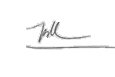 Nguyễn Thị Kim NgoanTRƯỜNG ĐẠI HỌC THỦ DẦU MỘTKHOA CÔNG NGHIỆP VĂN HÓAĐÁP ÁN VÀ THANG ĐIỂMTên học phần: MỸ HỌC KIẾN TRÚC		Mã học phần:KKTR047Học kỳ:III ,   năm học: 2020-2021Lớp/Nhóm: D20KTR01/ HK3.CQ.01Hình thức kiểm tra: Tiểu luận 			Câu 1: (10 điểm)  PHÂN TÍCH CÁC YẾU TỐ THẨM MỸ TRONG KIẾN TRÚC ĐÔ THỊ CỦA VIỆT NAM HIỆN NAY----  HẾT----NGƯỜI TỔ HỢP ĐỀ                                                 NGƯỜI DUYỆT ĐỀ															Nguyễn Thị Kim NgoanCELOs – KẾT QUẢ HỌC TẬP MONG ĐỢICÂU HỎI[CELOx] CELO1, CELO2, CELO3, CELO4Câu 1TTNội dungTiêu chí Tiêu chí Điểm tối đa1Trình bày đúng cấu trúc của tiểu luậnBìa đúng mẫu, mục lục0.251 1Trình bày đúng cấu trúc của tiểu luậnMở đầu 0.251 1Trình bày đúng cấu trúc của tiểu luậnNội dung (chia các chương)0.251 1Trình bày đúng cấu trúc của tiểu luậnTài liệu tham khảo0.251 2Nội dung nghiên cứuLý do chọn đề tài nêu được tầm quan trọng, ý nghĩa  của đề tài0,562Nội dung nghiên cứuTrình bày được cơ sở lý luận chung vấn đề162Nội dung nghiên cứuPhân tích được đặc tính thẩm mỹ của đô thị Việt Nam có minh chứng Nương tựa – thuần túyTrừu tượng – tượng trưngSự khác biệt và tương đồng1,562Nội dung nghiên cứuPhân tích được nguyên tắc thẩm mỹ của đô thị Việt Nam có minh chứngPhép đối xứng bổ sungHữu pháp vô phápChổ ở hợp tình hợp lý1,562Nội dung nghiên cứuPhân tích được hình thái thẩm mỹ của đô thị Việt Nam có minh chứngĐẹp tạo hình Đẹp không gianĐẹp môi trường1,564Thuyết trìnhPhong cách trình bày 1,534Thuyết trìnhTrả lời câu hỏi liên quan đề tài1,53CELOs – KẾT QUẢ HỌC TẬP MONG ĐỢICÂU HỎIĐIỂM[CELOx] CELO1, CELO2, CELO3, CELO4Câu 110